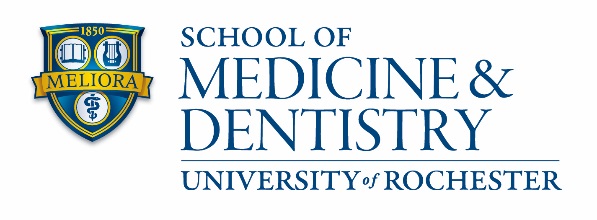 Add / Drop FormPlease fill in courses you wish to add or drop. You may drop or add multiple courses on this form.Submit to registrar@rochester.edu Note: turn this form in to your Graduate Coordinator after completion and signatures are obtained. Non-matriculated students submit to registrar@rochester.edu.                                                                             Note: this form must be submitted within one week of the first day of attendance when adding a course, or within one week of the last day of attendance with dropping a course. If submission is beyond one week, the date the form is received by the University Registrar will be the effective date unless otherwise approved by the SMD Office for Graduate Education and Postdoctoral Affairs.	Student Name:URID:Program:First/Last Date of Attendance:Add/DropSubject AreaCourse #Section #HoursAuditAbbreviated TitleInstructor’s SignatureDateAddAddAddDropDropDropAdvisor’s Signature (if applicable)Date